【１】アップロードとダウンロード①「アップロード」＝パソコンからインターネットへ移す②「ダウンロード」＝インタネットから自分のパソコンへ移す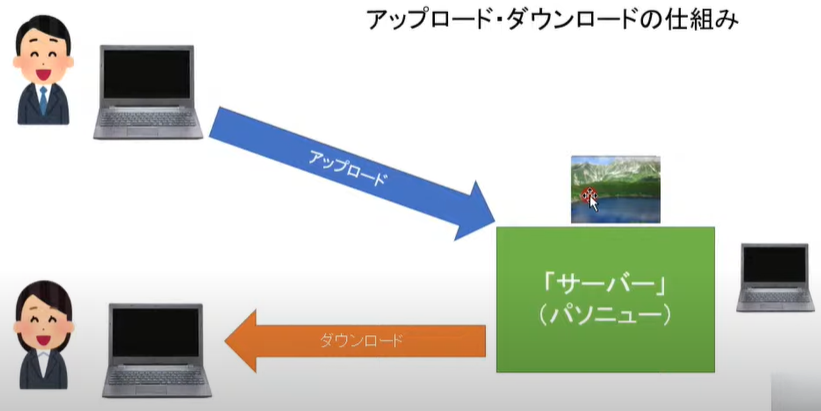 【２】画像をアップロードする仕組み①自分の画像をサーバーにアップロードする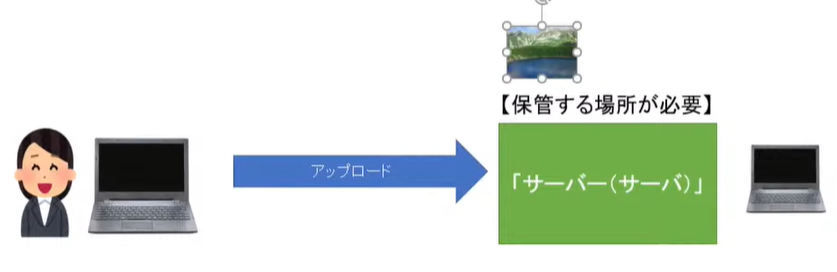 ②メールを送るときも同様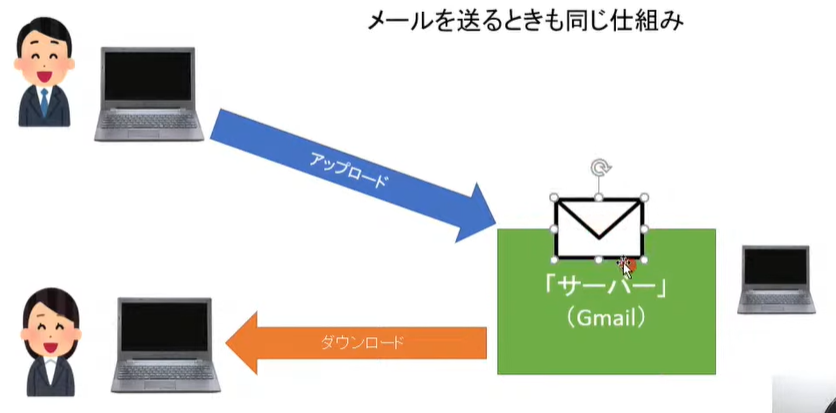 ③オンラインストレージ（ 、 ）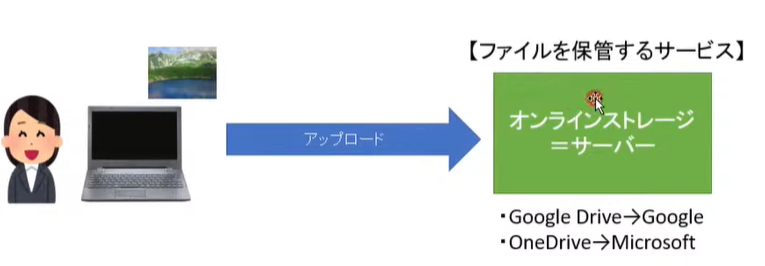 【３】Google Drive（リンクを共有）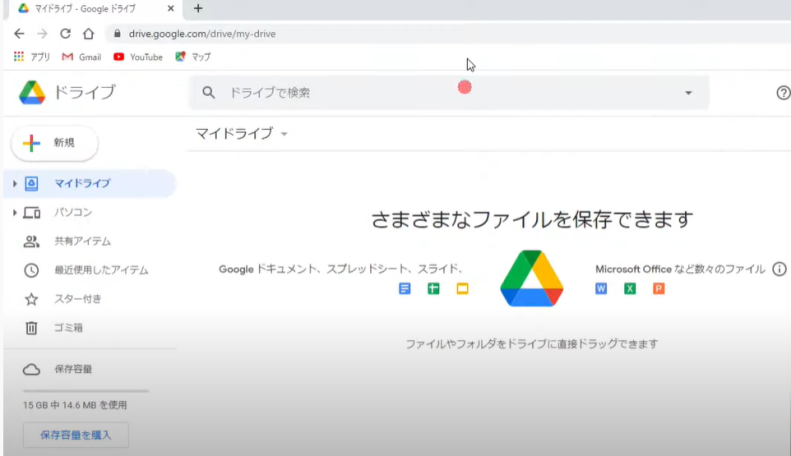 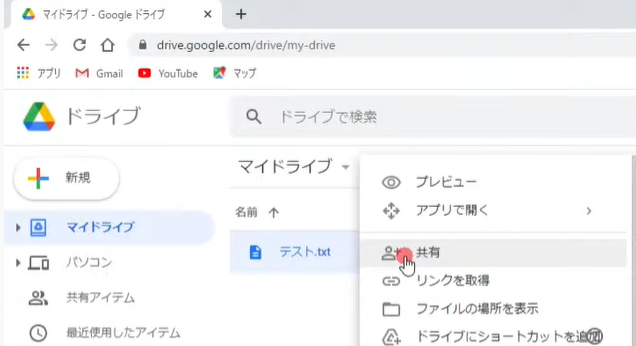 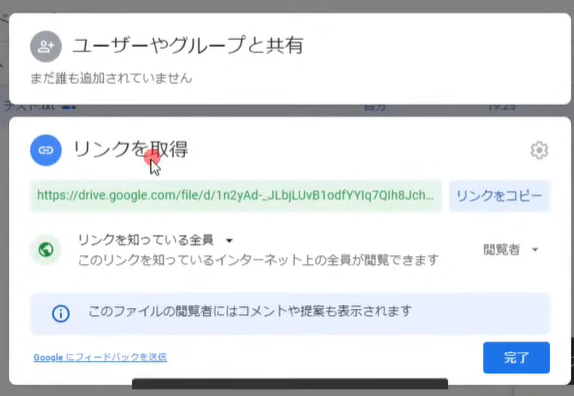 【4】ファイルの共有①アップロードされたファイルを見ることができる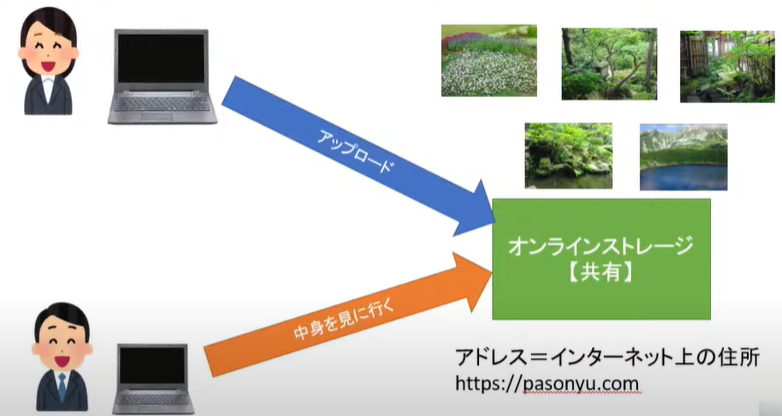 【5】Gyazo（ギャゾー）（リンクを共有）①スクリーンショットしたら、アップロードまでされている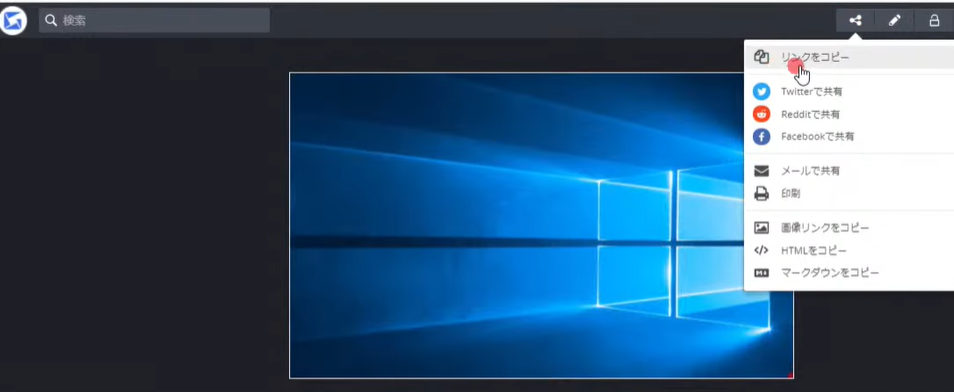 ②メール等に貼り付ける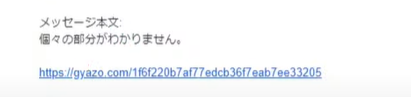 